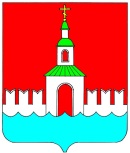                                              АДМИНИСТРАЦИЯЮРЬЕВЕЦКОГО МУНИЦИПАЛЬНОГО РАЙОНАИВАНОВСКОЙ  ОБЛАСТИ__________________________________________________РАСПОРЯЖЕНИЕот  16.10.2018 № 635        г. ЮрьевецОб утверждении перечня муниципального имущества Юрьевецкого городского поселения Юрьевецкого муниципального района Ивановской области, предназначенного для предоставления субъектам малого и среднего предпринимательстваРуководствуясь Федеральным законом от 24.07.2007 г. № 209-ФЗ «О развитии малого и среднего предпринимательства в Российской Федерации», в соответствии с планом-графиком («дорожной картой») по взаимодействию Ивановской области и органов местного самоуправления муниципальных образований Ивановской области по вопросу имущественной поддержки субъектов малого и среднего предпринимательства, утвержденным распоряжением Департамента управления имуществом Ивановской области от 15.06.2017 № 236:Утвердить прилагаемый перечень муниципального имущества Юрьевецкого городского поселения Юрьевецкого муниципального района Ивановской области, предназначенного для предоставления субъектам малого и среднего предпринимательства (приложение 1).Разместить прилагаемый к настоящему распоряжению перечень имущества на официальном сайте администрации  Юрьевецкого муниципального района. Контроль  за исполнением настоящего распоряжения возложить на председателя Комитета по управлению муниципальным имуществом, земельным отношениям и сельскому хозяйству Плисова В.К.Глава Юрьевецкогомуниципального района                                                          Ю.И. ТимошенкоПриложение № 1к распоряжению администрацииЮрьевецкого муниципального районаот 16.10.2018 N 635ПЕРЕЧЕНЬмуниципального  имущества Юрьевецкого городского поселения Юрьевецкого муниципального района Ивановской области, предназначенного для предоставления субъектам малого и среднего предпринимательства№п/пНаименование имуществаАдресЭтажностьПлощадь(кв.м.)Наличие правоустанавливающих документов1.Нежилое здание Ивановская область, г.Юрьевец, ул.Школьная, д. 171318,6 Свидетельство о государственной регистрации права серия 37-СС № 200528 от 03.10.2012 г.